领导批示：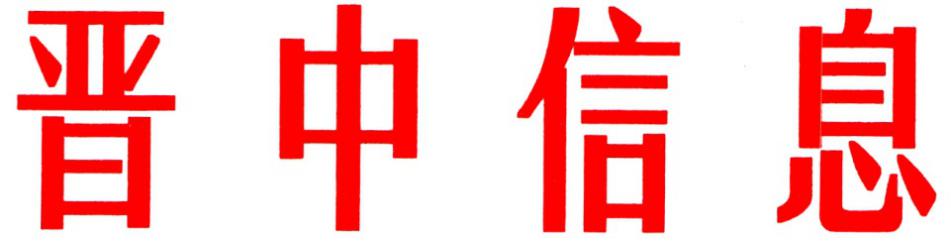 每日汇报（195）中共晋中市委办公室                     2023年9月19日〔贯彻落实市委五届六次全会精神专刊〕祁县发挥比较优势加快转型发展祁县锚定“在加快转型发展中干在实处走在前列”目标，充分发挥区位交通、特色产业、历史文化等比较优势，顺势而为、乘势而上，统筹产业大县、农业强县、开放新县、文化名县、生态美县、幸福祁县“六县建设”，推动经济社会各项事业迈上转型发展“快车道”。一、围绕特色专业镇发力，加速产业转型升级。一是专业镇建设扩容提质。紧锣密鼓、科学谋划“全球晋商大会分会场的专业镇论坛”筹办各项工作，推动总投资1.4亿元东玉机制、1.2亿海帆自动化生产线等全面投产达效，推动总投资4.38亿元大华智能工厂、宏艺“5G+”二期、美芝丽智慧玻璃生产基地开工建设。二是开发区建设升级提速。推进总投资40亿元红星白酒产业园三四五期和1.5万吨灌装生产线项目。在中通物流园建成投产基础上，积极对接大运物流等物流项目。加快推进鑫丹源负极材料项目、凯盛肝素钠等项目快开工、快投产、快成链。三是优质项目招引落地。落实争资上项考核办法，在争取中央省市资金7.52亿元的基础上，积极对接湖南顶立半导体、浙江金砺金刚石等企业，深入洽谈总投资40亿元4个项目，推动总投资46亿元鑫泰达光电玻璃产业园、总投资9.5亿元中核汇能200MW屋顶光伏项目、总投资9000万元华泰天成智能光伏支架项目、总投资7亿元矿山智能巡检机器人项目落地开工。二、发挥农业基础优势，加速乡村全面振兴。一是强力推进酥梨品质提升。紧紧依托并充分利用山西省果树研究所品种、信息、技术资源优势，建设产学研水果基地10000亩；实施高光效树型改造2.5万亩，中低产果园改造2.5万亩，标准化示范园区建设10万亩，辐射带动全县25万亩果园实施标准化生产。同步加大园区的基础设施建设，总投资4766.17万元古县镇酥梨基地提水灌溉工程完工后可涵盖酥梨基地16个村，全县标准化果园实现水、电、路全配套。二是擦亮“特”“优”农业品牌。大力发展休闲农业、乡村旅游、养生度假等农村产业融合新业态，满足多元化消费需求。鼓励发展农业生产托管，做优“龙头企业+合作社+家庭农场+小农户”主体矩阵，打造“祁县酥梨”“峪口苹果”“来远小米”“贾令熏肉”等区域公共品牌。祁县酥梨出口印尼、迪拜、英国、荷兰等国。三是拓展深化“大比武”活动。扎实完成国考省考反馈及市县自查发现问题整改，推动巩固拓展脱贫攻坚成果同乡村振兴有效衔接工作步入全市第一梯队。学习“千万工程”经验，因地制宜，借鉴典型乡村治理案例经验，全面提升城乡环卫一体化水平，绿化、美化人居环境，建设和美乡村。三、深化文旅康养融合，加速国内外知名文旅目的地建设。一是传承发展优秀文化遗产。规划建设祁县典籍博物馆，深入挖掘县域图书馆馆藏特色，充分做好1000余部古籍的传承和延伸。祁县图书馆馆藏图书15万册，其中古籍5.4万册，善本1.8万册，包括大量孤本、珍本，馆藏宋版《昌黎先生集考异》，系海内孤本，国家一级文物。二是加强晋商精神研究阐释。充分挖掘祁奚、王维、渠本翘等名人文化资源和晋商精神当代价值，探索晋商精神与大院文化结合新路径。开发工业文化观光旅游项目，利用特色工业旅游资源，培育集参观、考察、研学、体验、购物于一体的工业旅游产品。三是打造祁县国家全域旅游示范区。坚持以文塑旅、以旅彰文，积极保护和开发利用好昭馀古城、乔家大院、传统古村落等文化遗产，深化与省文旅合作，重点推进总投资6.78亿元的古城保护更新项目，进一步提升乔家大院、千朝浪屿等景区品质，做强国际知名文旅目的地祁县板块。今年1至8月全县接待游客105.6万人次，同比增长414%，门票收入5380.59万元，同比增长321%。四、建好宜居宜商宜业城市，打造幸福美丽新祁县。一是高标准实施好“一泓清水入黄河”行动。坚持治山治水治气治城一体推进，河（湖）长制、林长制、田长制一体推进，持续打好蓝天、碧水、净土保卫战。高标准实施好“一泓清水入黄河”工程，推进总投资10.9亿元的城区污水处理厂扩建项目、建制镇污水处理项目等六大项目，确保国考断面稳定达到三类及以上水质。持续扩大“禁煤区”面积和清洁取暖改造规模，大力推进植树造林规模，严格落实能耗“双控”措施，为新兴产业腾出用能空间，推动经济社会全面绿色转型。二是优化营商环境。对照“三无”“三可”，落实“五有套餐”创优营商环境，针对玻璃器皿、白酒、碳素等全县特色民营企业资金需求特点，联合金融机构深入184户（次）民营企业调查研究、纾困解难，精准解决民企融资难题。三是主动融入山西中部城市群建设。抓住太原晋中一体化发展机遇，加紧与清徐县缔结友好县签约，在滨河路南延、乌马河治理、开发区建设等方面全面加强合作。强力推进总投资9.58亿元文化艺术中心项目，总投资1.6亿元新建示范小学、第三幼儿园项目和道路水电配套项目建设，确保今年10月底主体封顶、初见成效。（市委办信息科根据祁县县委报送信息整理）如有批示或需详情，请与市委办公室信息科联系。    电话：2636111  主送：市委、市人大常委会、市政府、市政协负责同志。抄送：各县（区、市）党委、政府，市直相关单位。